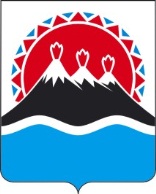 Р А С П О Р Я Ж Е Н И Е ГУБЕРНАТОРА КАМЧАТСКОГО КРАЯ             г. Петропавловск-КамчатскийВнести в приложение к распоряжению Губернатора Камчатского края от 27.02.2013 № 213-Р следующие изменения:1) вывести из состава эвакуационной комиссии Камчатского края Карпову Наталью Михайловну, Литовченко Ольгу Николаевну;2) ввести в состав комиссии:Губернатор Камчатского края                                                               В.И. Илюхин №СидельниковаАнтона Александровича- начальника отдела транспорта Министерства транспорта и дорожного строительства Камчатского края;Степченкова Юрия Владимировича- начальника отдела по мобилизационной работе Министерства специальных программ и по делам казачества Камчатского края; ЛеонтьевуИнгу Михайловну- руководителя Агентства по информатизации и связи Камчатского края;Халимова Леонида Сергеевича- консультанта отдела энергетики и коммунального хозяйства Министерства жилищно-коммунального хозяйства и энергетики Камчатского края.